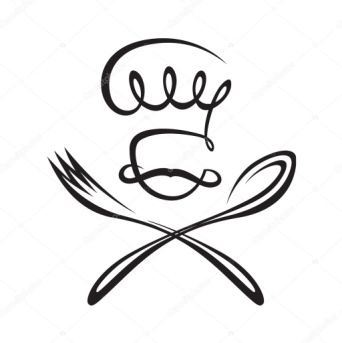 FORMULARZ ZGŁOSZENIOWY„Gastronomia na co dzień”Imiona i nazwiska uczestników………………………………………………………………………………………………………………………………………………………………………………………………Szkoła ………………………………………………………………………………………………Klasa ……………………………………………………………………………………Opiekun ……………………………………………………………………………………………………………………………					…………………………………Podpis uczestnika					Podpis wychowawcy…………………………………Podpis uczestnika																.